  ZVV 30xx niet in PDF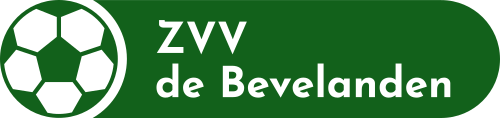 		Overschrijf-/Inschrijfformulier speler.Opsturen naar:ZVV de Bevelandenper email: dijk9087@planet.nl Alléén een volledig ingevuld en leesbaar en ondertekend formulier,vergezeld van pasfoto en een kopie Legitimatie bewijs wordt in behandeling genomen.Met * invullen verplicht													*xxaa-bb-2023(datum)Datum ontvangst			                   *( naam teamcoordinator )ledenadministratie:                     xx- yy – 2023Hier fotokopie ID-kaart(voor-en achterkant) of van fotoblad Paspoort * Naam / tussenvoegsel* Naam / tussenvoegsel* Voorletters/*roepnaam* Voorletters/*roepnaam*Geslacht*Geslacht*Geslacht*GeslachtM* Straat /*huisnummer* Straat /*huisnummer* Postcode/*woonplaats* Postcode/*woonplaats* Geboorte-datumplaatsplaatslandland* Telefoon* Telefoon*  E-mail adres*  E-mail adres* Overschrijving aanvraagt van zaal team: * Overschrijving aanvraagt van zaal team: * Overschrijving aanvraagt van zaal team: * Overschrijving aanvraagt van zaal team: * Overschrijving aanvraagt van zaal team: * Overschrijving aanvraagt van zaal team: * Overschrijving aanvraagt van zaal team: * Overschrijving aanvraagt van zaal team: * Overschrijving aanvraagt van zaal team: * Overschrijving aanvraagt van zaal team: * Overschrijving aanvraagt van zaal team: * Gaat spelen voor zaal team: * Gaat spelen voor zaal team: * Gaat spelen voor zaal team: * Gaat spelen voor zaal team: * Gaat spelen voor zaal team: * Gaat spelen voor zaal team: * Gaat spelen voor zaal team: * Gaat spelen voor zaal team: * Gaat spelen voor zaal team: * Gaat spelen voor zaal team: * Gaat spelen voor zaal team: * Lid veldvereniging  (indien van toepassing)naam: * Lid veldvereniging  (indien van toepassing)naam: * Lid veldvereniging  (indien van toepassing)naam: * Lid veldvereniging  (indien van toepassing)naam: * Lid veldvereniging  (indien van toepassing)naam: * Lid veldvereniging  (indien van toepassing)naam: * Lid veldvereniging  (indien van toepassing)naam: * Lid veldvereniging  (indien van toepassing)naam: * Lid veldvereniging  (indien van toepassing)naam: * Lid veldvereniging  (indien van toepassing)naam: * Lid veldvereniging  (indien van toepassing)naam: * KNVB nummer (kan speler verkrijgen bij ledenadministratie veldvereniging): * KNVB nummer (kan speler verkrijgen bij ledenadministratie veldvereniging): * KNVB nummer (kan speler verkrijgen bij ledenadministratie veldvereniging): * KNVB nummer (kan speler verkrijgen bij ledenadministratie veldvereniging): * KNVB nummer (kan speler verkrijgen bij ledenadministratie veldvereniging): * KNVB nummer (kan speler verkrijgen bij ledenadministratie veldvereniging): * KNVB nummer (kan speler verkrijgen bij ledenadministratie veldvereniging): * KNVB nummer (kan speler verkrijgen bij ledenadministratie veldvereniging): * KNVB nummer (kan speler verkrijgen bij ledenadministratie veldvereniging): * KNVB nummer (kan speler verkrijgen bij ledenadministratie veldvereniging): * KNVB nummer (kan speler verkrijgen bij ledenadministratie veldvereniging): * Akkoord verklaring: vertegenwoordiger oud zaal team:    Naam:                 Handtekening: * Akkoord verklaring: vertegenwoordiger oud zaal team:    Naam:                 Handtekening: * Akkoord verklaring: vertegenwoordiger oud zaal team:    Naam:                 Handtekening: * Akkoord verklaring: vertegenwoordiger oud zaal team:    Naam:                 Handtekening: * Akkoord verklaring: vertegenwoordiger oud zaal team:    Naam:                 Handtekening: * Akkoord verklaring: vertegenwoordiger oud zaal team:    Naam:                 Handtekening: * Akkoord verklaring: vertegenwoordiger oud zaal team:    Naam:                 Handtekening: * Akkoord verklaring: vertegenwoordiger oud zaal team:    Naam:                 Handtekening: * Akkoord verklaring: vertegenwoordiger oud zaal team:    Naam:                 Handtekening: * Akkoord verklaring: vertegenwoordiger oud zaal team:    Naam:                 Handtekening: * Akkoord verklaring: vertegenwoordiger oud zaal team:    Naam:                 Handtekening: Verstrekte Persoonsgegevens: Hierop zijn de bepalingen van de algemene verordening persoonsgegevens (AVG) van toepassing. Deze gegevens worden daarom alleen gebruikt voor administratieve doelstellingen van ZVV De Bevelanden en de KNVB.Verstrekte Persoonsgegevens: Hierop zijn de bepalingen van de algemene verordening persoonsgegevens (AVG) van toepassing. Deze gegevens worden daarom alleen gebruikt voor administratieve doelstellingen van ZVV De Bevelanden en de KNVB.Verstrekte Persoonsgegevens: Hierop zijn de bepalingen van de algemene verordening persoonsgegevens (AVG) van toepassing. Deze gegevens worden daarom alleen gebruikt voor administratieve doelstellingen van ZVV De Bevelanden en de KNVB.Verstrekte Persoonsgegevens: Hierop zijn de bepalingen van de algemene verordening persoonsgegevens (AVG) van toepassing. Deze gegevens worden daarom alleen gebruikt voor administratieve doelstellingen van ZVV De Bevelanden en de KNVB.Verstrekte Persoonsgegevens: Hierop zijn de bepalingen van de algemene verordening persoonsgegevens (AVG) van toepassing. Deze gegevens worden daarom alleen gebruikt voor administratieve doelstellingen van ZVV De Bevelanden en de KNVB.Verstrekte Persoonsgegevens: Hierop zijn de bepalingen van de algemene verordening persoonsgegevens (AVG) van toepassing. Deze gegevens worden daarom alleen gebruikt voor administratieve doelstellingen van ZVV De Bevelanden en de KNVB.Verstrekte Persoonsgegevens: Hierop zijn de bepalingen van de algemene verordening persoonsgegevens (AVG) van toepassing. Deze gegevens worden daarom alleen gebruikt voor administratieve doelstellingen van ZVV De Bevelanden en de KNVB.Verstrekte Persoonsgegevens: Hierop zijn de bepalingen van de algemene verordening persoonsgegevens (AVG) van toepassing. Deze gegevens worden daarom alleen gebruikt voor administratieve doelstellingen van ZVV De Bevelanden en de KNVB.Verstrekte Persoonsgegevens: Hierop zijn de bepalingen van de algemene verordening persoonsgegevens (AVG) van toepassing. Deze gegevens worden daarom alleen gebruikt voor administratieve doelstellingen van ZVV De Bevelanden en de KNVB.Verstrekte Persoonsgegevens: Hierop zijn de bepalingen van de algemene verordening persoonsgegevens (AVG) van toepassing. Deze gegevens worden daarom alleen gebruikt voor administratieve doelstellingen van ZVV De Bevelanden en de KNVB.Verstrekte Persoonsgegevens: Hierop zijn de bepalingen van de algemene verordening persoonsgegevens (AVG) van toepassing. Deze gegevens worden daarom alleen gebruikt voor administratieve doelstellingen van ZVV De Bevelanden en de KNVB.